Overzicht aanmeldingen leer- en ontwikkeltraject Sterke Sociale BasisSamenvatting (zie bijlagen hieronder)	AanmeldformulierenGemeenten Amstelveen en AalsmeerWat is de voorlopige leer- of ontwikkelvraag? Uiteraard gaan we samen tijdens het traject de uiteindelijke leer- en ontwikkelvraag vormgeven. De leervraag van de gemeenten Amstelveen en Aalsmeer formuleren we samen met de sociale basis en halen we op bij bewonersinitiatiefgroepen, wijkplatforms, wijkcoaches, wijkagenten en gemeentelijke (beleids)medewerkers Jeugd&Samenleving en Werk&Inkomen. Per mail en in overleggen stellen we de hieronder genoemde vragen. De verwachting is de gezamenlijk geformuleerde leervraag in de week van 21 mei te sturen. Vragen: Ervaren bewoners voldoende zeggenschap over het ‘speelveld’ van de aanwezige basisvoorzieningen, activiteiten, organisaties en gemeentebeleid in hun wijk? Ja of Nee Ervaren bewoners in de wijk dat er een vangnet is waar zij op terug kunnen vallen indien nodig? Ja of Nee  Is de sociale basis er voor én van iedereen? Ja of Nee Sluiten de systemen in de sociale basis goed op elkaar aan? Ja of Nee Welke vraag (of vragen) A, B, C, D is (of zijn) actueel voor sociaal sterke gemeenschappen in Amstelveen en Aalsmeer: Hoe zorgen we voor meer initiatieven van bewoners en dat initiatieven van bewoners die goed werken een vaste plaats krijgen? Veel inwoners zorgen vrijwillig voor elkaar, maar waar liggen de grenzen van deze informele zorg en wat is het kantelpunt naar professionele ondersteuning? Heeft het verbinden en samenwerken van bewonersinitiatiefgroepen in de wijk en zorgorganisaties meerwaarde voor de sociale basis? Hoe zijn verschillende bewonersinitiatieven in de sociale basis aan elkaar te verbinden? Bereidheid deel te nemen aan de gemeentelijke coalitie? Ja of Nee Waarom wil je op dit gebied leren? Amstelveen voert sinds 2012 beleid om de sociale samenhang in de wijken te bevorderen door meer zeggenschap aan bewoners te geven over de activiteiten in hun wijk en wijkcentra. Vanuit de evaluatie in 2015 zijn voor de jaren 2016 tot en met 2018 de volgende aandachtspunten geformuleerd:   Verbinden van organisaties, initiatieven en beleidsterreinen; Stimuleren van bewonersinitiatieven in brede zin;  Borgen van bestaande samenwerkingsverbanden en bewonersinitiatieven.  Uit de praktijk in 2017 blijkt echter dat het veel inspanning vergt om meer bewoners in de wijk te bereiken en activiteiten en voorzieningen te organiseren die voor iedereen in de wijk toegankelijk zijn. Er is een nieuwe impuls nodig. Hoe sterk is onze sociale basis? In welke gemeente ben je actief? Gemeenten Amstelveen en Aalsmeer. Met welke van je lokale partners wil je aan dit traject deelnemen? Bewoners in verschillende vertegenwoordigingen, welzijnsorganisatie, zorgorganisatie en woningcorporatie. Heb je wensen t.a.v. type organisaties of specifieke gemeenten met wie je graag zou willen samenwerken in het leer- en ontwikkeltraject? Gemeente Haarlem en organisaties met een vergelijkbare ontwikkelvraag. Gemeente Amersfoort en Inbuurt033Wat is de voorlopige leer- of ontwikkelvraag? Uiteraard gaan we samen tijdens het traject de uiteindelijke leer- en ontwikkelvraag vormgeven.	Alle activiteiten die mensen organiseren om wijk en stad mooier te maken worden door gemeente Amersfoort en Indebuurt033 gewaardeerd en aangemoedigd. Samen met bewoners en betrokken organisaties in de wijk, zoals het wijkteam, is gewerkt aan wijkplannen. Hierin staan de doelen en wensen per wijk en voor de stad beschreven. Deze plannen zijn het inhoudelijke vertrekpunt voor een subsidieaanvraag en voor de voorwaarden waar een aanvraag aan moet voldoen. De wijkplannen zijn werkdocumenten die in de loop van de tijd worden aangevuld en verbeterd door bewoners en organisaties die in de wijken actief zijn. Wij formuleren de volgende vragen als basis voor de leer- en ontwikkelvraag:Hoe kunnen we de wijkplannen als instrument voor sturing van inzet in de wijk beter benutten? Wat is het doel van het wijkplan (o.a. onderliggend voor subsidieaanvragen bewoners, inzet professionals Indebuurt033, basis voor plannen andere organisaties in de wijk?)? Ook in relatie tot de gebiedsplannen.Wat leveren de plannen de inwoners op?Hoe kunnen we de doelen kwalitatief beter formuleren zodat ze bijdragen aan het oppakken van de juiste dingen door/voor de inwoners? Hoe ziet het ideale plan er uit, hoe wordt het opgesteld, op basis van welke informatie?Wie doet wat in het opstellen van de plannen en in de uitvoering ervan? Wie heeft de regie waarover? Wat is de relatie met gebiedsmanagement en de gebiedsplannen?Het gaat hier met name om de samenwerking tussen de professionals en de vrijwilligers in het formuleren en uitvoeren van de wijkplannen.Waarom wil je op dit gebied leren?In de praktijk ervaren we dat de professionals nog te weinig betrokken zijn bij het opstellen van de wijkplannen. Ook de samenwerking tussen de inwoners en professionals in dat proces vraagt nog om aandacht. Hoe geef je beide partijen een gelijke stem? Ook zijn de geformuleerde doelstellingen in het wijkplan nog te algemeen, deze zouden veel meer op de wijk afgestemd kunnen worden. In welke gemeente ben je actief?		Gemeente AmersfoortMet welke van je lokale partners wil je aan dit traject deelnemen?Indebuurt033,een buurtbestuur, de wijkteams, GGD (gezonde wijkaanpak) uit een wijk. Met hen willen wij de leer-/ontwikkelvraag aanscherpen.Heb je wensen t.a.v. type organisaties of specifieke gemeenten met wie je graag zou willen samenwerken in het leer- en ontwikkeltraject?Gemeenten of organisaties die ervaring hebben met het maken van wijkplannen als een gezamenlijk proces van inwoners en professionals.Beesd voor ElkaarWat is de voorlopige leer- of ontwikkelvraag? Uiteraard gaan we samen tijdens het traject de uiteindelijke leer- en ontwikkelvraag vormgeven.	Leuk de participatie samenleving en zorg en welzijn dicht bij de burger organiseren. Maar hoe kan er gelijkwaardig samengewerkt worden op basis van vertrouwen in het sociale domein (0de en 1st lijn) als er rekening gehouden moet worden met de steeds strenge privacy wetgeving.Waarom wil je op dit gebied leren?Ik heb in Beesd een netwerk opgezet waar 37 partijen (informeel 0de lijn en formeel 1st lijn) samenwerken. We willen de samenwerking op bepaalde gebieden concretiseren maar lopen tegen privacy issues aan. Zijn eer mogelijkheden om dit aan te pakken.In welke gemeente ben je actief?		Ik ben actief in de gemeente Geldermalsen. Per 1 januari 2019 gaat de gemeente Geldermalsen op in de Gemeente West Betuwe.Met welke van je lokale partners wil je aan dit traject deelnemen?Ik had graag met de gemeente Geldermalsen dit traject willen doen. Maar ze zitten midden in een fusie en hebben dus geen tijd om deel te nemen. Ik heb het hierover gehad met Marco.Heb je wensen t.a.v. type organisaties of specifieke gemeenten met wie je graag zou willen samenwerken in het leer- en ontwikkeltraject?Ik zou graag willen samenwerken met Gemeente en Welzijn Instellingen.Gemeente Gooise MerenWat is de voorlopige leer- of ontwikkelvraag? Uiteraard gaan we samen tijdens het traject de uiteindelijke leer- en ontwikkelvraag vormgeven.	We willen samen met een bureau gespecialiseerd in Social Design en AI, onderzoeken hoe we sociale relaties rondom kwetsbare inwoners inzichtelijk kunnen maken en informele netwerken kunnen initiëren en activeren met behulp van technologie en het koppelen van (open) data. Daarmee willen we de samenwerking tussen formele en informele netwerken op wijk/buurtniveau verbeteren en beter aansluiten bij wat kwetsbare bewoners belangrijk vinden (value based) om de eigen kwaliteit van leven op peil te houden. De volgende vragen willen onderzoeken:  Welke data/informatie kunnen we benutten om nieuwe coalities te vormen tussen formele en informele netwerken in wijken en buurten?Hoe kunnen we deze (open) data gebruiken om de community van helpers informeel/formeel (hubs, coalities en allianties) te activeren en te verbinden en te ondersteunen met digitale tools. Waarom wil je op dit gebied leren?Slimme technologie en data koppeling biedt kansen om nieuwe netwerken te vormen en om beter aan te sluiten bij wat mensen beweegt om in actie te komen. Ook biedt het inzicht in sociale relaties die er toe doen. Data netwerken te activeren, beter aan te sluiten bij mensen met kwetsbaarheid in de eigen sociale omgeving efficiënter te ondersteunen. Het  biedt mogelijkheden om op een fundamenteel andere manier invulling te geven aan preventie, vroegsignalering,  het efficienter inzetten van informele netwerken het versterken van de sociale basis.In welke gemeente ben je actief?		Gemeente Gooise MerenMet welke van je lokale partners wil je aan dit traject deelnemen?Welzijnsorganisatie, 2 thuiszorgorganisaties, broedplaats (burgerinitiatief/sociale onderneming) en een bureau voor innovatieve (digitale) zorgoplossingen. Heb je wensen t.a.v. type organisaties of specifieke gemeenten met wie je graag zou willen samenwerken in het leer- en ontwikkeltraject?Gemeenten en organisaties die ook met dit onderwerp bezig zijn. Gemeente Haarlem1. Wat is de voorlopige leer- of ontwikkelvraag? Uiteraard gaan we samen tijdens het traject de uiteindelijke leer- en ontwikkelvraag vormgeven. De gemeente Haarlem heeft meerjarige subsidierelaties met meer dan 50 organisaties die in de stad actief zijn in de sociale basis. Daarnaast is er een veelheid aan kleine en grote initiatieven die voor één of enkele jaren ondersteund worden. De meerjarige subsidierelaties zijn aangegaan voor een periode van vier jaar en lopen tot 1 januari 2020. Voor die tijd zullen nieuwe (subsidie)afspraken gemaakt moeten worden. Grofweg is de aanpak dat in 2018 bestuurlijke keuzes gemaakt zullen worden over het doel en de inrichting van de sociale basis per 2020, en dat in 2019 de verwerving zal plaatsvinden.De keuzes die dit jaar gemaakt moeten worden geven antwoord op de volgende vragen:Wat is tot nu toe het resultaat van de afspraken die gemaakt zijn over de lopende subsidieperiode (2016-2019) en wat kunnen we daarvan leren?Welke invloed hebben interne en externe ontwikkelingen op de sociale basis per 2020?Wat willen we bereiken met de sociale basis in het licht van de leidende patronen van de transformatie?Hoe richten we de sociale basis per 2020 in (afbakening vraagformulering, marktordening, ruimte voor vernieuwing, monitoring)?Hoeveel willen we investeren in de sociale basis en wat levert dat op in termen van besparingen?De komende maanden wordt een intensief traject doorlopen waarin met alle belanghebbenden in diverse werksessies antwoorden worden gezocht op bovengenoemde vragen. Parallel lopen er onderzoeken of trajecten die op deelonderwerpen meer inzicht moeten opleveren, zoals een onderzoek naar de effectiviteit van welzijnssubsidies, een vergelijking tussen andere gemeenten en een financiële kosten-/batenanalyse. In september wordt een opinienota in de raadscommissie besproken en in november neemt het college een besluit over de hoofdlijnen van de Sociale Basis 2020.De belangrijkste leer- en ontwikkelvraag waar we in het landelijke traject mee aan de slag willen gaan is: hoe geef je maximaal ruimte aan bewonersinitiatief in de sociale basis? Deze centrale vraag wordt onder (2) verder toegelicht.Een andere vraag die we door middel van het landelijke traject zouden willen verkennen is: hoe organiseer je meer samenhang in de ondersteuning vanuit de sociale basis? Zou je het aanbod moeten organiseren rond een aantal thema’s of leefgebieden, zoals ‘zinvolle dagbesteding’, ‘financiën op orde’ en ‘ontmoeten’? Of meer integraal per gebied? En hoe zorg je ervoor dat organisatie goed met elkaar samenwerken? Doe je dat met de bestaande aanbieders of laat je ook nieuwe toe? Welke je uiteindelijk naar een kleiner aantal aanbieders?Sommige vragen zijn in Haarlem al op andere manieren belegd. Toch kan het zinvol hierover in het landelijke traject kennis en ervaringen uit te wisselen:Hoe krijgen we meer en beter inzicht in de impact van de sociale basis zonder administratieve rompslomp?Hoe verhouden sociaal wijkteam en sociale basis zich tot elkaar?Levert een investering in de sociale basis een besparing op in specialistische ondersteuning? Wat zijn effectieve interventies en positieve businesscases?2. Waarom wil je op dit gebied leren? Haarlem is een stad met veel actieve bewoners: mensen die zich vrijwillig inzetten voor een ander, die mantelzorg verlenen of die samen met anderen activiteiten ondernemen of initiatieven ontwikkelen. De gemeente ondersteunt dit van harte en wil er maximaal ruimte aan bieden. Een eenvoudige oplossing is om een (aanzienlijk) deel van het budget beschikbaar te stellen voor bewonersinitiatieven en vrijwillige inzet. Maar prioriteit voor actieve bewoners roept ook een hoop vragen en dilemma’s op. Is bewonersinitiatief aanvullend op bestaand aanbod of komt het er voor in de plaats? Levert bewonersinitiatief ook voldoende ondersteuning voor kwetsbare bewoners in wijken met minder ‘draagkracht’? Hoe stabiel is een bewonersinitiatief? En als je het meerjarig gaat subsidiëren is het dan nog wel een ‘bewonersinitiatief’?3. In welke gemeente ben je actief?De gemeente Haarlem. Sinds enkele jaren zijn de gemeenten Haarlem en Zandvoort ambtelijk gefuseerd. De opbrengsten van deelname aan het landelijke traject komen daardoor ook ten goede aan het versterken van de sociale basis in de gemeente Zandvoort.4. Met welke van je lokale partners wil je aan dit traject deelnemen? Allereerst willen we aansluiten bij enkele trajecten die op dit gebied al lopen in Haarlem, zoals een experiment met Right to Challenge. Daarnaast willen we specifiek voor het landelijke leer- en ontwikkeltraject samenwerking zoeken met tenminste één reguliere, grotere subsidiepartner en tenminste één bewonersinitiatief.5. Heb je wensen t.a.v. type organisaties of specifieke gemeenten met wie je graag zou willen samenwerken in het leer- en ontwikkeltraject? Binnen het traject in Haarlem willen we samenwerken met organisaties zoals hierboven genoemd. Landelijk zou het goed zijn om uitwisseling te hebben met veel verschillende organisaties, zoals welzijnsinstellingen, bewonersinitiatieven, woningcorporaties etc.We zouden het interessant vinden om daarnaast een regionale uitwisseling te organiseren waarbij de nadruk meer ligt op de gemeenten. Het zou mooi zijn als er een groepje gemeenten gevormd kan worden die geografisch niet al te ver van elkaar liggen. Tijdens de startbijeenkomst leek hiervoor bij een aantal gemeenten belangstelling voor. Haarlem heeft hierover in ieder geval al contact gehad met Amstelveen.Gemeente HoornWat is de voorlopige leer- of ontwikkelvraag? Uiteraard gaan we samen tijdens het traject de uiteindelijke leer- en ontwikkelvraag vormgeven.	In december 2017 is de visie Sociale basisinfrastructuur; Van sociale voorzieningen naar sociale basisinfrastructuur door de gemeenteraad vastgesteld (zie bijlage). Door gezamenlijk een heldere visie te formuleren en door samen toe te werken naar een beter passende financieringsvorm kan die ambitie waar gemaakt worden. De zo goed als afgeronde sociale index kan hier een toegevoegde waarde in hebben.Naast de vragen die de gemeenteraad graag beantwoord wil zien;   Analyse van de basisinfrastructuurVerfijnd afwegingskader van de infrastructuurAdvies voor bekostiging (inclusief consequenties) van de basisinfrastructuuris er ook sprake van een gezamenlijk ontwikkeltraject met de betrokken partners  waarin o.a. bovenstaande vragen aan bod komen. Kortom het proces en de inhoud komen samen met als doel om de gezamenlijke ambities te bereiken. Idealiter is dit de start van een cyclus waardoor uiteindelijk de kwaliteit van de basisinfrastructuur verbeterd. Hierin komen diverse andere vraagstukken naar voren als;benaderen van de sociale basisvoorzieningen als een subsysteem, de sociale basisinfrastructuur. Dus niet als allerlei diverse losse voorzieningen. Andere relatie tussen partners en gemeenteEen (gezamenlijk) ervaren eigenaarschap van de ambitiesvan output naar outcomede outcome in een cyclisch proces verbeterenWaarom wil je op dit gebied leren?Door het enkel beantwoorden van de vragen van de gemeenteraad bekijk je de sociale basisinfrastructuur ééndimensionaal. De praktijk leert echter dat dit niet het geval is. Het proces om in co-creatie tot deze sociale basis te komen is minstens zo belangrijk. Het samen laten lopen van inhoud en proces maken dit een taai vraagstuk. Het is naar mijn beleving dan ook een gemiste kans om dit niet in co-creatie op te pakken. Maar hoe dit te concretiseren is complex. Het is daarom ook dat we het gehele proces indienen, en niet specifiek een onderdeel. Als er halverwege het proces een andere adviseur etc. wordt betrokken kan dit het proces verstoren. Dit is niet wenselijk omdat alle stappen met elkaar samenhangen. In welke gemeente ben je actief?		HoornMet welke van je lokale partners wil je aan dit traject deelnemen?Stichting Netwerk (welzijn)Mee&deWering (welzijn)VrijwilligersPunt (welzijn)Beleidsmedewerkers van betrokken beleidsvelden (intern)Acounthouders binnen de gemeente van bovengenoemde organisaties (intern)Huisartsen (gezondheid)Wijkbeheer (intern)JGZ (jeugd)Peuterspeelzalen/Kinderopvang (jeugd)Ambassadeurs in de wijkMaar dit is ook een goede vraag om aan de netwerkpartners te stellen Heb je wensen t.a.v. type organisaties of specifieke gemeenten met wie je graag zou willen samenwerken in het leer- en ontwikkeltraject?Nee, niet specifiek. Het zou fijn zijn als er een mix is van gemeenten/ organisaties die al flinke stappen hebben gezet in het verder ontwikkelen en gemeenten die nog aan het begin staan. Gemeente LansingerlandWat is de voorlopige leer- of ontwikkelvraag? Uiteraard gaan we samen tijdens het traject de uiteindelijke leer- en ontwikkelvraag vormgeven.	Onze voorlopige leervraag is:
Hoe zorgen we ervoor dat onze inwoners de best passende zorg/hulp krijgen?
best passend
Met ‘best passend’ bedoelen we:Passend bij de specifieke behoeften van de inwonerNiet te lang vrij toegankelijkNiet te snel maatwerk met indicatieintegraal vraagstuk
Dit vraagstuk speelt zowel binnen de uitvoering van de Wmo en de Jeugdwet.Binnen de Wmo gaat het over het onderscheid tussen vrij toegankelijk maatschappelijk werk en de geïndiceerde individuele begeleiding.Binnen de Jeugdwet gaat het om het onderscheid tussen schoolmaatschappelijk werk of andere vrij toegankelijke jeugdhulp en de geïndiceerde jeugdhulp.deelvragen
Om onze leervraag te beantwoorden, hebben we alvast de volgende deelvragen geformuleerd. Tijdens het traject kunnen deze vragen uiteraard aangepast en aangevuld worden.Wat zijn de verschillen tussen de vrij toegankelijke en maatwerk-voorzieningen?In welke behoeften van inwoners voorzien we met de vrij toegankelijke voorzieningen?In welke behoeften van inwoners voorzien we met de maatwerk-voorzieningen?Wat zijn de belangrijkste oorzaken van de behoeften van onze inwoners aan ondersteuning?Kunnen we met onze vrij toegankelijke voorzieningen ook preventief en op collectief niveau de samenleving versterken?Welke richtlijnen helpen ons om te bepalen wat voor een inwoner het best passende aanbod is?Waarom wil je op dit gebied leren?Wij willen op de beste manier voorzien in de behoeften van onze inwoners
Als gemeente hebben we ervoor gezorgd dat er zowel vrij toegankelijke als maatwerk voorzieningen zijn voor onze inwoners. Door onze leervraag te beantwoorden, willen we erachter komen of we op deze manier ook op de beste manier voorzien in de behoeften van onze inwoners. Zorgen we er met onze bestaande sociale basis voor dat de behoefte aan zorg en specialistische ondersteuning van onze inwoners zo klein mogelijk is? geprikkeld door Startnotitie Movisie
De volgende alinea in de startnotitie van Movisie ‘De sociale basis: terug van weggeweest’, prikkelde ons om te onderzoeken of er verbeterkansen zijn voor onze sociale basis.“Ambulantisering leidt bijvoorbeeld tot meer mensen met zorgvragen in de wijken. Collectieve ondersteuning, verbindingen met sport, cultuur, onderwijs, werk en buurtnetwerkers, helpen om de straat of het trappenhuis leefbaar te houden. Door het vergroten van het welzijn en de kracht van inwoners, neemt de behoefte aan zorg en ondersteuning af.”Eventuele verbeterkansen voor onze sociale basis willen wij graag in kaart brengen, zodat we met onze dienstverlening optimaal kunnen aansluiten op de behoeften van onze inwoners.In welke gemeente ben je actief?		Gemeente Lansingerland, een gemeente met ongeveer 60.000 inwoners in Zuid-Holland met een geografische ligging tussen de twee grote steden Rotterdam en Den Haag. Gemeente Lansingerland bestaat uit drie dorpskernen: Berkel en Rodenrijs, Bergschenhoek en Bleiswijk.Met welke van je lokale partners wil je aan dit traject deelnemen?In Lansingerland werken wij niet met een wijkteam, maar met vier toegangspartijen. Wij willen graag met één of meerdere van deze toegangspartijen deelnemen aan dit leertraject.

Onze toegangspartijen zijn:gemeente Lansingerland zelf: consulenten van team PubliekszakenKwadraad Maatschappelijk WerkCentrum voor Jeugd en GezinStichting Welzijn LansingerlandNaast deze toegangspartijen verwachten wij dat het ook belangrijk is om onze Adviesraad Sociaal Domein en het Vrijwilligers Informatie Punt te betrekken bij dit leertraject om op die manier de behoeften van onze inwoners zo goed mogelijk in kaart te brengen.Heb je wensen t.a.v. type organisaties of specifieke gemeenten met wie je graag zou willen samenwerken in het leer- en ontwikkeltraject?Wij willen graag samenwerken met gemeenten of welzijnsorganisaties die ons vraagstuk herkennen en die ons kunnen helpen om met een andere bril te kijken naar het voorzien in de behoeften van onze inwoners.Na de gesprekken over onze leervraag op de startbijeenkomst verwachten wij dat Joost van Ravesteyn ons hier goed bij kan begeleiden. Gemeente Montferland en welzijnsinstelling WelcomWat is de voorlopige leer- of ontwikkelvraag? Uiteraard gaan we samen tijdens het traject de uiteindelijke leer- en ontwikkelvraag vormgeven.	De context is als volgt:Het nieuwe college van de gemeente Montferland zet sterk in op het bieden van ruimte aan maatschappelijke initiatieven op welzijn en zorg in de kleine kernen. Dit vanuit de visie dat er kansen liggen om de krachten vanuit de lokale samenleving in te zetten in de ondersteuning van kwetsbare inwoners. Onze gemeente heeft 2 grote kernen (elk ca. 15.000 inwoners), en 8 kleine kernen ( 500 tot 2.000 inwoners). In de grote kernen heeft de lokale welzijnsorganisatie een gebouw van waaruit activiteiten plaatsvinden. Maar de welzijnsorganisatie is in alle kernen in meer of mindere mate actief op het gebied van ontmoeting, ontplooiing en in de ondersteuning van maatschappelijke initiatieven.Initiatieven vanuit onderop zijn mooi en kunnen voor ieder die hieraan meedoet voldoening bieden. Ook kan het bijdragen aan de onderlinge samenhorigheid en leefbaarheid in wijken en kernen. Er zijn echter zorgen om versnippering van menskracht, expertise en middelen. Belangrijk hierbij is dat kwetsbare mensen optimaal  kunnen meedoen en dat het draagvlak en bereik breed genoeg is. Ondersteuning bieden aan kwetsbare mensen vraagt continuïteit en deskundigheid die veelal wettelijk is verankerd in de Wmo. Er zijn zorgen dat informele ondersteuners dit niet voldoende kunnen bieden waardoor de toegankelijkheid van welzijnsinitiatieven onder druk kan komen te staan. Rekening houdend met deze kanttekeningen willen we graag maximaal ruimte bieden aan maatschappelijke initiatieven op gebied van welzijn/zorg. 
Onze centrale vraag is hoe we een balans kunnen vinden tussen maatschappelijke initiatieven op welzijns- en ondersteuningsgebied enerzijds, en het garanderen  van een kwalitatief hoogwaardige basisinfrastructuur op welzijn voor kwetsbare mensen anderzijds. Met de laatste doelgroep bedoelen we mensen met een ondersteuningsvraag die veelal kwetsbaar zijn op lichamelijk, psychisch en/of verstandelijk gebied. De leer- en ontwikkelvragen zijn:Het vinden van effectieve en bewezen werkwijzen en samenwerkingsvormen tussen informele ondersteuners, professionals en mensen met een ondersteuningsvraag. Belangrijk hierbij is de relatie met de lokale politiek: wat is hierin de beste strategie?Hoe zorg je ervoor dat kwetsbare mensen terecht kunnen en/of kunnen participeren bij en in maatschappelijke initiatieven?Wat kan er in de kleine kernen en wijken georganiseerd worden en wat kan beter centraal in de grote kernen georganiseerd worden? En onder welke voorwaarden kan dit?Hoe kan het welzijnswerk (in casu de sociaal werkers) de bloei en bestendiging van maatschappelijke initiatieven stimuleren, begeleiden, faciliteren en co-creëren?Hoe zorgen we in het veranderende veld voor continuïteit van activiteiten voor bewoners met een ondersteuningsvraag / kwetsbaarheid?Waarom wil je op dit gebied leren?ActueelZoals bij vraag 1 geschetst is het een actueel dilemma in de gemeente Montferland waaraan grote politiek waarde wordt gehecht. We hebben behoefte aan kennis/ervaringen van buitenaf om gefundeerde keuzes te maken en om aan de politieke wens tot meer ondersteuning in de kernen te komen. Bovendien zijn er in diverse kernen startende initiatieven en wensen om tot het realiseren ervan te komen.InhoudelijkWe willen vanuit een positieve grondhouding inhoudelijk leren en ontwikkelen, verschillende belangen in beeld hebben teneinde een modus te vinden waarvoor maatschappelijk en politiek breed begrip en draagvlak is.We willen er voor zorgen dat welzijnswerk zo nabij georganiseerd kan worden met nabije betrokken bewoners en vrijwilligers, en tegelijk continuïteit, kwaliteit en toegankelijkheid borgen.VormGemeente en welzijn zoeken beiden naar wegen om de leer- en ontwikkelcapaciteit  te versterken en leren en ontwikkelen onderdeel te laten zijn van het reguliere werk  in de eigen organisatie en binnen de samenwerking(-s verbanden). Er is een sterke motivatie en er zijn mogelijkheden.In welke gemeente ben je actief?		Gemeente MontferlandMet welke van je lokale partners wil je aan dit traject deelnemen?De kernpartners zijn:de gemeente Montferland (beleidsniveau, coördinatoren Wijk- en kerngericht werken en uitvoerend niveau door het Sociaal Team)welzijnsorganisatie Welcom (Bestuur en MT, sociaal werkers en ondersteuning)Dorpshuis Braamt nader te bepalen kleine kernnader te bepalen wijk in grote kern.In de tweede ring verwachten we samenwerking met zorgaanbieders die ambulante en groepsbegeleiding bieden aan kwetsbare mensen en indien van toepassing met andere organisaties op sociaal en cultureel vlak.Heb je wensen t.a.v. type organisaties of specifieke gemeenten met wie je graag zou willen samenwerken in het leer- en ontwikkeltraject?We willen graag samenwerken met: kenniscentra of vakgroepen op dit gebied. met gemeenten van vergelijkbare omvang, vergelijkbare setting (platteland bijvoorbeeld) en/of met soortgelijke dilemma’s.met welzijnsorganisaties met vergelijkbare setting en/of soortgelijke dilemma’smet maatschappelijke initiatievenMovisie en de Universiteit voor HumanistiekWat is de voorlopige leer- of ontwikkelvraag? Uiteraard gaan we samen tijdens het traject de uiteindelijke leer- en ontwikkelvraag vormgeven.  Burgers, gemeenten en maatschappelijke organisaties werken gestructureerd aan de verduurzaming van burgerinitiatieven als onderdeel van een sterke sociale basis. Het betreft burgerinitiatieven op het terrein van zorg en welzijn.De Universiteit voor Humanistiek en Movisie hebben – voortbouwend op eerder onderzoek – een voorstel geschreven waar aan de hand van het zogenoemde kwaliteitskompas leren en verbeteren en onderzoek zijn geïntegreerd. Het proces is in de figuur hieronder schematisch weergegeven. 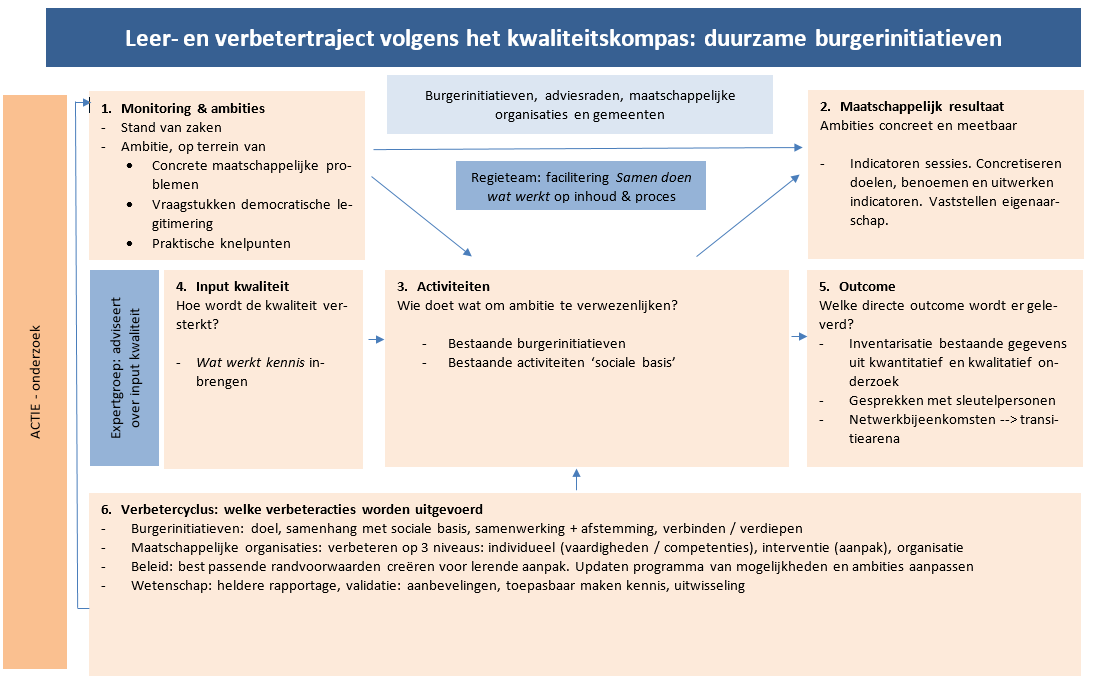 Waarom wil je op dit gebied leren? In Nederland zijn op het terrein van zorg en welzijn honderden initiatieven van burgers die andere burgers helpen, ondersteunen, verzorgen. Het beleid heeft hoge verwachtingen van burgerinitiatieven als bijdrage aan de kwaliteit van leven in buurten, wijken en dorpen. Een sterke sociale basis wordt mede gevormd door burgerinitiatieven. Om de kwaliteit van leven van burgers te garanderen is de verduurzaming van burgerinitiatieven een belangrijke opgave. Deze beweging krijgt vorm in een nieuwe samenwerking tussen gemeenten, maatschappelijke organisaties en burgerinitiatieven.  Hierbij spelen: praktische vraagstukken in de samenwerking tussen de betrokken partijen, vraagstukken rond democratische legitimering en vraagstukken over hoe in het lokale samenspel doelmatig kan worden gewerkt aan het oplossen van taaie maatschappelijke vraagstukken als bijvoorbeeld eenzaamheid en armoede.  In welke gemeente ben je actief?  	 Er is vanuit Movisie en de Universiteit voor Humanistiek over dit ontwikkeltraject tot nu toe contact met de gemeenten Amersfoort, Nijmegen en Arnhem. Tijdens de startbijeenkomst van het Programma Sociaal Domein, Versterken Sociale Basis gaven diverse gemeenten aan geïnteresseerd te zijn in leren en ontwikkelen op het terrein van verduurzamen burgerinitiatieven. Daarnaast werken en werkten Movisie en de Universiteit voor Humanistiek eerder samen met tal van gemeenten aan lokale burgerbetrokkenheid rondom dezelfde vragen, o.a. de Brabantse gemeenten: Bernheze, Landerd, St Michielsgestel en Helmond. Ook zijn er contacten met landelijke vertegenwoordigers van burgerinitiatieven zoals Nederland Zorgt voor Elkaar (NLZVE) en het Landelijk samenwerkingsverband actieve bewoners (LSA). Met welke van je lokale partners wil je aan dit traject deelnemen?In elke gemeente zijn burgers, maatschappelijke organisaties en de gemeente zelf betrokken. Heb je wensen t.a.v. type organisaties of specifieke gemeenten met wie je graag zou willen samenwerken in het leer- en ontwikkeltraject? Movisie en de Universiteit voor Humanistiek willen zich – in overleg met het Programma Sociaal Domein – inspannen voor een brede samenwerking tussen gemeenten. Dit maakt het tevens mogelijk om samen met deze gemeenten en initiatieven longitudinaal onderzoek te doen naar welke factoren een rol spelen bij de duurzaamheid van burgerinitiatieven en het ontwikkeltraject te flankeren met actieonderzoek. De resultaten van het onderzoek worden – conform het kwaliteitsmodel – ingebracht in het ontwikkeltraject. Aangezien de verduurzaming van burgerinitiatieven centraal staat, spelen initiatiefnemers van en deelnemers aan burgerinitiatieven een grote rol.  Stichting Sociaal Collectief en gemeente Súdwest-FryslânWat is de voorlopige leer- of ontwikkelvraag? Uiteraard gaan we samen tijdens het traject de uiteindelijke leer- en ontwikkelvraag vormgeven.	Situatie en uitgangspunt:
Súdwest-Fryslân is een gemeente in de provincie Friesland met 89.638 inwoners en een oppervlakte van bijna 850 km2.  Het gebied is onderverdeeld in 4604 km² land en 380 km² water. Hiermee is het qua totaaloppervlakte en landoppervlakte de grootste gemeente van Nederland . Ze telt 89 officiële plaatsen (kernen), waaronder zes van de Friese elf steden en 83 dorpen.De gemeente is het resultaat van meerdere gemeentelijke herindelingen, beginnend op 1 januari 2011. Vanaf die datum ontstond Súdwest-Fryslân uit de fusie van 7 gemeenten.Voorlopige leer – en ontwikkelvraag:Welke aanpak kun je als gemeente/welzijnsorganisatie ontwikkelen om in een grote plattelandsgemeente met ca. 83 dorpen en een aantal stedelijke kernen te verkennen hoe de sociale basis georganiseerd is en op welke manier je deze kunt versterken en ontwikkelen, in samenwerking met de bewoners?
2.    Waarom wil je op dit gebied leren?Gemeente en Welzijnsorganisatie willen een beweging maken naar voren,  aansluiten bij de sociale structuren die er al zijn en deze versterken en door ontwikkelen. Zodat kernen levendig en leefbaar blijven en inwoners zich betrokken voelen bij elkaar. De geografie van de gemeente met de grote hoeveelheid kernen en vaak grote reisafstand tot voorzieningen draagt er aan bij dat er sprake is van eenzaamheid, problemen die te laat gesignaleerd worden en vragen op het gebied van vervoer. Ook worden we geconfronteerd met b.v. vragen van dorpshuizen en buurthuizen die worstelen met het vinden van aansluiting bij de bewoners.In welke gemeente ben je actief?		Zie boven, in de gemeente Súdwest-Fryslân. Met welke van je lokale partners wil je aan dit traject deelnemen?Het lijkt ons goed om in te zoomen op bepaalde vragen die nu actueel zijn . Afhankelijk daarvan kunnen de lokale partners worden gevraagd deel te nemen aan het traject. Wij denken aan : vertegenwoordigers van dorpsraden, verenigingen, ouderenbonden, kerken, dorp/ wijk coördinatoren, gebiedsregisseurs.
Heb je wensen t.a.v. type organisaties of specifieke gemeenten met wie je graag zou willen samenwerken in het leer- en ontwikkeltraject?Het lijkt ons interessant om samen te werken met gemeenten met een soortgelijke geografische situatie: een groot gebied met een groot aantal dorpskernen, die geïnteresseerd zijn in hetzelfde vraagstuk danwel daar al oplossingen voor hebben.
Synthese (Venray)Aanmeldformulier volgt nog.Gemeente SoestWat is de voorlopige leer- of ontwikkelvraag? Uiteraard gaan we samen tijdens het traject de uiteindelijke leer- en ontwikkelvraag vormgeven. Bij het integrale revitalisatie traject van ’t Hart in Soest of bij de ontwikkeling van nieuwbouw in Soesterberg is het een kans om met de bewoners en de nieuwe bewoners te bekijken wat hun ideeën/wensen zijn gericht op prettig en veilig wonen.  Door de bewoners en/of de nieuwe bewoners met elkaar te laten bepalen op welke wijze zij daar met elkaar willen wonen en bv. gebruik willen maken van de openbare ruimte. Hierin staan termen centraal als; Bestuurlijke vernieuwing, bewonersparticipatie (nieuwe stijl/vorm), loslaten (als gemeente en/of instelling) en vertrouwen geven aan inwoners, versterken van sociale samenhang/sociale cohesie en verbinding tussen Soest, Soesterberg en nieuwe bewoners. 2. Waarom wil je op dit gebied leren? De ontwikkelingen in het sociaal domein en het fysieke domein (de nieuwe Omgevingswet) bieden kansen om de verbindingen verder te versterken voor onze inwoners en nieuwe inwoners. Zo zou het gekoppeld kunnen worden aan de al gestarte pilot ’t Hart (integrale revitalisatie in Soest) of de Groene Hoogte (nieuwbouwproject in Soesterberg) waar de bouw in juni gaat starten. De ondersteuningsbehoefte van het leertraject zit dan vooral in:Hoe vorm je nieuwe coalities met (nieuwe) inwoners en de partijen in de sociale basis? En op welke wijze organiseer je dat? Wat is de rol van de gemeente (bv. faciliteren, realiseren) in deze praktijkgerichte aanpak? Uitwisseling van projecten in het hele land en/of buitenland ter inspiratie. Betrekken onderzoeken naar effectiviteit (bv. Hogeschool/Universiteit). 3. In welke gemeente ben je actief? Gemeente Soest4. Met welke van je lokale partners wil je aan dit traject deelnemen? Het project is gericht op (nieuwe) inwoners van een bepaalde (nieuwbouw)wijk en de intentie is om het traject compact te houden. De nieuwe bewoners en de directe fysieke en sociale omgeving staan centraal. Binnen het leer- en ontwikkeltraject willen we juist het vormen van coalities binnen het traject uitzoeken. Dit om te voorkomen dat we uit komen op onze vaste partners en gebaande paden uit komen. Wij laten ons graag inspireren en adviseren binnen het leer- en ontwikkeltraject. 5. Heb je wensen t.a.v. type organisaties of specifieke gemeenten met wie je graag zou willen samenwerken in het leer- en ontwikkeltraject? Deze wensen zullen blijken zodra we verder zijn met de invulling van het traject. Voor nu is het van belangrijk om mee te geven dat de gemeente Soest een slanke ambtelijke organisatie is, waardoor wij inzicht nodig hebben op de gevraagde uren inzet binnen het traject. Ook het coalitieakkoord van het nieuwe College geeft een duidelijke koers aan en de financiële kaders waarbinnen wij moeten opereren. Gemeente TilburgWat is de voorlopige leer- of ontwikkelvraag? Uiteraard gaan we samen tijdens het traject de uiteindelijke leer- en ontwikkelvraag vormgeven.	Ons vraagstuk ligt in het vormgeven en uitwerken van  nieuwe verhoudingen met partners binnen de sociale basis, in de driehoek overheid, bewoners en maatschappelijke partners.  Het gaat hierbij om de doorwerking van de bedoeling  zoals door de raad geformuleerd in zijn besluit 'Wijk aan Zet':De bedoeling is het versterken van de sociale basis in Tilburg door het vergroten van de sociale veerkracht van buurten en wijken en daarmee van individuen en de samenleving. Waarom wil je op dit gebied leren?We willen dat inwoners (meer) zeggenschap krijgen over hun leefomgeving, hieronder valt ook de inzet van sociaal werk en welzijnswerk.  Hieronder vallen diverse vragen:De organisatie van de stem van bewonersHet vormgeven van grassroot betrokkenheidAansturing van het welzijnswerk (in nieuwe verhoudingen).De spanning tussen duurzaam partnerschap en vrije inkoop/marktwerking per wijk In welke gemeente ben je actief?		TilburgMet welke van je lokale partners wil je aan dit traject deelnemen?Sociaal- en welzijnswerk  en wijken, waarbinnen we vitale wijknetwerken willen ontwikkelen. Dit moet nog afgestemd worden met Contour de Twern (verantwoordelijk voor sociaal en welzijnswerk).Heb je wensen t.a.v. type organisaties of specifieke gemeenten met wie je graag zou willen samenwerken in het leer- en ontwikkeltraject?Niet op voorhand.Gemeente UtrechtWat is de voorlopige leer- of ontwikkelvraag? Uiteraard gaan we samen tijdens het traject de uiteindelijke leer- en ontwikkelvraag vormgeven.	Wij hebben drie  leer/ontwikkelvragen waar we graag over uitwisselen met andere (grote) gemeentes en landelijke kenniscentra:Rol gemeente in het faciliteren en verduurzamen van bewonersinitiatief + de positionering van bewonersinitiatief  en bv bewonerszorgcoörperaties binnen de transformatieWaarin moeten we vooral – extra - investeren bij het versterken van de sociale basis om de beweging naar voren (dwz: dat iedereen gewoon mee kan doen en zo lang mogelijk zelfstandig thuis kan wonen) te ondersteunen? Wat is de optimale mix? En: hoe monitoren we dat? hoe bepalen we de maatschappelijke impact? Hoe sturen we op publieke waarden? samenwerking tussen formele en informele zorg: hoe sturen we dat, wat is een goed evenwicht? Waar eindigt de informele zorg en begint de formele zorg? Welke rol kan/moet de gemeente spelen? Afbakening is iets wat professionals en vrijwilligers onderling kunnen regelen, die deskundigheid heeft de gemeente niet. Maar wij willen de ‘beweging naar voren’. Hoe verhoudt dat zich tot elkaar?Waarom wil je op dit gebied leren?Ad 1) Omdat we tegen dilemma’s aanlopen als: hoe verhouden ‘hybride’ bewonersinitiatieven zich tov professionele inzet (beroepskrachten als sociaal makelaars), hoe meten we de impact van bewonersinitiatief en wat is de maatschappelijke waarde van uitvoering door bewoners, bewoners met dubbele petten, bv omdat zij ook ZZP-er zijn en op zoek naar betaalde opdrachten, hoe maximaliseren we het gevoel van eigenaarschap in de buurt, wat kunnen we als gemeente sturen en wat niet, hoe doen we dat?Ad 2) Omdat het belangrijk is te weten wat het effect is van wat we doen en dat we dat op een goede manier zichtbaar kunnen makenAd 3) Omdat we het belangrijk vinden dat mensen onderling zorgen voor elkaar, maar er ook een grens is in wat je van familie, vrienden, buren, vrijwilligers kunt vragenIn welke gemeente ben je actief?		UtrechtMet welke van je lokale partners wil je aan dit traject deelnemen?Wij willen geen begeleiding op de lokale samenwerking.Heb je wensen t.a.v. type organisaties of specifieke gemeenten met wie je graag zou willen samenwerken in het leer- en ontwikkeltraject?Amsterdam, Rotterdam, Haarlemmermeer, EindhovenMovisie, IPW, LSANB er lopen vanuit het ministerie van BiZa ook trajecten op kennisdeling/uitwisseling rond bewonersbod en bewonersinitiatief. Misschien kunnen we dat bij elkaar voegen?Versa Welzijn en gemeente HilversumWat is de voorlopige leer- of ontwikkelvraag? Uiteraard gaan we samen tijdens het traject de uiteindelijke leer- en ontwikkelvraag vormgeven.	In de gemeente Hilversum willen we meer samenhang in buurten creëren. We beogen om collectieve mogelijkheden  in evenwicht te brengen met individuele mogelijkheden en problemen, zodat inwoners in wijken meer oog en aandacht voor elkaar hebben. We willen inwoners en partners hierbij ondersteunen. We hanteren hiervoor de werkwijze van Asset Based Community Development. Dit kan zowel vanuit het stimuleren van het collectieve gebeuren in de wijk als bij het ont-zorgen  en ondersteunen van inwoners met individuele vragen. In algemene termen willen een beweging creëren waarbij we van het ondersteunen en oplossen van individuele hulpvragen bewegen naar het stimuleren van collectieve  mogelijkheden en saamhorigheid. We gaan er vanuit dat naarmate er meer sprake is van saamhorigheid en aandacht voor elkaar er minder een beroep op individuele zorg zal worden gedaan.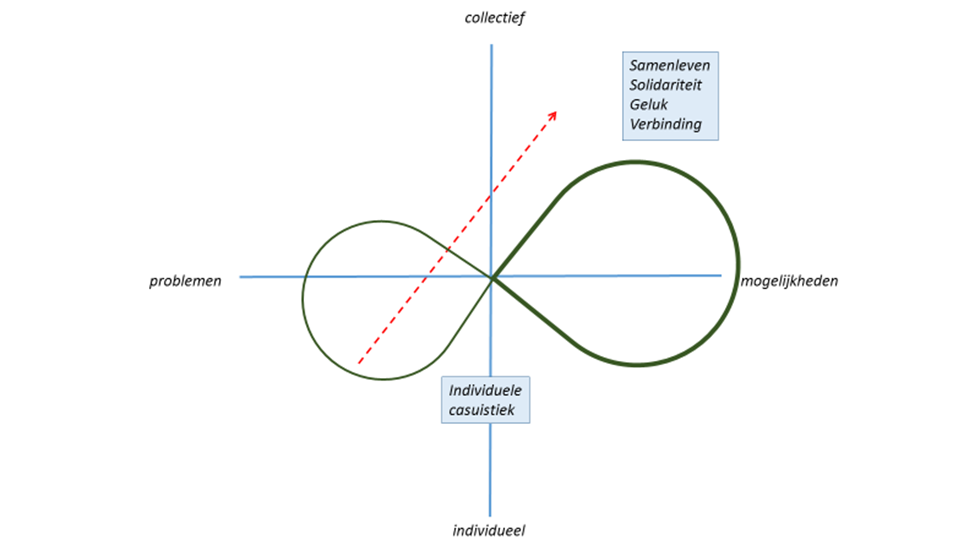 We kunnen dit niet alleen. We lopen deze route  samen met inwoners, netwerkpartners en gemeente. De gemeente Hilversum  stimuleert deze ontwikkeling en onderneemt ook initiatieven  binnen haar eigen omgeving om in samenhang met inwoners en bottom-up het werk vorm te geven. Hierin werken we nauw samen met elkaar.In dit iteratieve proces leren we gaandeweg en vanuit het proces. Dit betekent wel dat we een aantal onopgeloste vragen hebben, waarbij de focus ligt op het zicht krijgen op de effecten van het werken vanuit een relationele sociale basis en het zonder agenda de wijk in te gaan. Deze vraag is op het eerste oog onder te verdelen  in de volgende deelvragen.We willen onderzoeken of het mogelijk is om op een aansprekende manier de effecten van een ontwikkelproces van individuen of groepen en wijken zichtbaar te maken voor betrokken individuen, netwerkpartners, onszelf en de gemeente als opdrachtgever.  Is het al moeizaam om de effecten en het monitoren  van een traject van individuele burger zichtbaar te maken, voor meer betekenisvolle verbindingen in de buurt,  de relationele sociale basis, is het helemaal een uitdaging. We willen zowel een sociale basis waar aandacht is voor het relationele ( de buurt ) aspect maar ook voor het functionele (een individu met vragen in een bepaalde levensfase)  aspect. De vraag is dan hoe we deze dubbele vraag  in evenwicht houden?Hoe tonen we preventie en substitutie van zorgvragen aan door de beweging naar het versterken van collectieve verbindingen in wijken te maken.Hoe werken we goed samen met zorgaanbieders zonder dat iedereen opeens vindt dat hij/zij sociaal werk doet.Hoe  tonen we aan dat het sociaal werk een ambacht is. Waarom wil je op dit gebied leren?In de afgelopen 4 jaar, de aanloop naar de transities en de eerste jaren erna, heeft de nadruk gelegen op de substitutie van de zorgvraag van individuele burgers naar minder intensieve en minder dure vormen van hulpverlening. Sociaal werk is de afgelopen twee jaar in toenemende mate gezien als antwoord op deze vraag.In de afgelopen tijd hebben we ervaren dat deze ontwikkeling slechts de helft van het proces is. 
“Ontzorgen” zonder een goede sociale basis te creëren, houd je op de langere termijn niet vol.  Maar hoe maken we de noodzaak van deze dubbele transformatie helder. 
Kortom, hoe vertellen we het de anderen? Daarnaast zien we ook dat ondersteunen van individuele inwoners een rol blijft spelen binnen onze opdracht. We willen leren hoe we voorkomen dat we straks niet het kind met het badwater weggooien.  Er dient aandacht te zijn voor zowel de functionele als ook de relationele  sociale basis. We willen ruimte om aan te sluiten bij de wensen en mogelijkheden van inwoners in de diverse wijken zonder een vooraf bepaalde agenda.
Kunnen jullie ons helpen hoe we hierin evenwicht kunnen bewaken of zelfs versterken.In welke gemeente ben je actief?		We werken in alle 8 gemeenten in Gooi en Vechtstreek en in Baarn. Voor dit onderzoek willen we ons in eerste instantie beperken tot de gemeente Hilversum. In de andere gemeenten lopen soms heel andere ontwikkelingen en werken  gemeenten met ons aan andere speerpunten.In Hilversum was het sociaal werk gehalveerd door bezuinigingen. Nu komt het weer terug op niveau. We hebben in iedere wijk een sociale basis die we voor de komende jaren in vertrouwen willen continueren en uitwerken.Met welke van je lokale partners wil je aan dit traject deelnemen?We willen dit traject vormgeven samen met de inwoners van Hilversum, en samen met de gemeente en met MEE. Verder werken we samen met de zorgpartners uit de gemeentelijke samenwerkingsvorm ”De Ontmoeting” en andere partners in de buurten.Heb je wensen t.a.v. type organisaties of specifieke gemeenten met wie je graag zou willen samenwerken in het leer- en ontwikkeltraject?We zijn heel benieuwd of er andere gemeenten zijn die al sterk inzetten op een interactieve  sociale basis. Hoe hebben zij de dubbele opdracht vormgegeven. Bijvoorbeeld gemeenten als Breda, Diemen( gewerkt met de ABCD-aanpak).Ook zijn we  heel nieuwsgierig naar gemeenten die al werken met een nieuwe vorm van monitoren van effecten in wijken. Bijvoorbeeld de gemeente Schagen (of zo) die een gelukmonitor  gebruikt en zelfs een specifiek aandachtspunt heeft voor het werken aan meer GELUK  met/voor haar burgers. We zijn  heel benieuwd hoe Utrecht deze opdrachten oppakt en inhoud geeft aan de sociale basis.En los van een bepaalde gemeente zijn we  heel benieuwd hoe anderen werken aan  het monitoren en zichtbaar maken en dus erkenning creëren  van collectieve aanpakken.En tot slot, omdat we als Versa Welzijn meer willen luisteren naar degenen om wie het gaat, zijn we intern ook gestart met het invoeren van een Rijnlandse werkwijze. 
Zijn er andere organisaties en gemeenten die ook zo (willen gaan) werken.  #Aanmelder(s)Leer- en ontwikkelvraag (kort samengevat)1Gemeenten Amstelveen en AalsmeerWaarschijnlijk op één of meerdere van deze gebieden: A. Hoe zorgen we voor meer initiatieven van bewoners en dat initiatieven van bewoners die goed werken een vaste plaats krijgen?B. Veel inwoners zorgen vrijwillig voor elkaar, maar waar liggen de grenzen van deze informele zorg en wat is het kantelpunt naar professionele ondersteuning?C. Heeft het verbinden en samenwerken van bewonersinitiatiefgroepen in de wijk en zorgorganisaties meerwaarde voor de sociale basis?D. Hoe zijn verschillende bewonersinitiatieven in de sociale basis aan elkaar te verbinden?2Gemeente Amersfoort en Indebuurt033Samenwerking tussen professionals en vrijwilligers in het formuleren en uitvoeren van de wijkplannen.3Beesd voor ElkaarSamenwerking in het sociaal domein tussen 0de en 1e lijn m.b.t. strenge privacy wetgeving.4Gemeente Gooise MerenWelke data/informatie kunnen we benutten om nieuwe coalities te vormen tussen formele en informele netwerken in wijken en buurten?Hoe kunnen we deze (open) data gebruiken om de community van helpers informeel/formeel (hubs, coalities en allianties) te activeren en te verbinden en te ondersteunen met digitale tools. 5Gemeente HaarlemBelangrijkste vraag: Hoe geef je maximaal ruimte aan bewonersinitiatief in de sociale basis?Hoe organiseer je meer samenhang in de ondersteuning vanuit de sociale basis?Hoe krijgen we meer en beter inzicht in de impact van de sociale basis zonder administratieve rompslomp?Hoe verhouden sociaal wijkteam en sociale basis zich tot elkaar?Levert een investering in de sociale basis een besparing op in specialistische ondersteuning? Wat zijn effectieve interventies en positieve businesscases?6Gemeente HoornHulp bij het gehele proces dat in co-creatie de kwaliteit van de basisinfrastructuur verbetert.7Gemeente LansingerlandHoe zorgen we ervoor dat onze inwoners de best passende zorg/hulp krijgen?8Gemeente Montferland en welzijnsinstelling WelcomHoe we een balans kunnen vinden tussen maatschappelijke initiatieven op welzijns- en ondersteuningsgebied enerzijds en het garanderen  van een kwalitatief hoogwaardige basisinfrastructuur op welzijn voor kwetsbare mensen anderzijds m.b.t. versnippering van menskracht, expertise en middelen tegengaan en voldoende continuïteit en deskundigheid van informele ondersteuners.9Movisie en de Universiteit voor HumanistiekVerduurzaming van burgerinitiatieven als onderdeel van een sterke sociale basis.10Stichting Sociaal Collectief en gemeente Súdwest-FryslânWelke aanpak kun je als gemeente/welzijnsorganisatie ontwikkelen om in een grote plattelandsgemeente met ca. 83 dorpen en een aantal stedelijke kernen te verkennen hoe de sociale basis georganiseerd is en op welke manier je deze kunt versterken en ontwikkelen in samenwerking met de bewoners?11Synthese - VenraySteun bij project Welzijn loont! Hoofddoel:Het resultaat van dit project draagt bij aan:betere gesprekken met, offertes en rapportages voor opdrachtgevers en netwerkpartners;andere commerciële kansen en andere afrekening van opdrachten;andere potentiele opdrachtgevers (bedrijfsleven);bedrijfskundig inzicht in verbetermogelijkheden van de inhoud van ons werk.12Gemeente SoestOntwikkelen sociale basis in nieuwe wijk1) Hoe vorm je nieuwe coalities met (nieuwe) inwoners en de partijen in de sociale basis? En op welke wijze organiseer je dat? 
2) Wat is de rol van de gemeente (bv. faciliteren, realiseren) in deze praktijkgerichte aanpak? 
3) Uitwisseling van projecten in het hele land en/of buitenland ter inspiratie.
4) Betrekken onderzoeken naar effectiviteit (bv. Hogeschool/Universiteit).13Gemeente TilburgVormgeven en uitwerken van nieuwe verhoudingen met partners binnen de sociale basis. Sociale veerkracht vergroten.14Gemeente UtrechtRol gemeente in bewonersinitiatieven. Waarin moeten we vooral investeren bij het versterken van de sociale basis om de beweging naar voren ondersteunen? Samenwerking tussen formele en informele zorg.15Versa Welzijn en gemeente HilversumMeer samenhang in buurten creëren. Van individuele hulp naar collectieve hulp. Zicht krijgen op de effecten van het werken vanuit een relationele sociale basis en het zonder agenda de wijk in gaan. Evenwicht tussen relationele aspect en functionele aspect sociale basis.